أولاً: القراءة(15علامة)السؤال الأول) نقرأ الفقرة الآتية، ثم نجيب عن الأسئلة التي تليها:  			عاش حصان في إحدى البراري الواسعة، وكان يفرح أعظم الفرح عندما يركض سريعا كالريح. رآه يوما تاجر غني، فأعجب به، وطلب إليه أن يعمل عنده فيجر عربته وسيعطيه أجره شعيراَ كثيراَ. فقال الحصان: لست محتاجا إلى شعيرك، فأشرب من ماء النّهر وآكل من العشب. فغضب التّاجر. وفي العام المقبل لم تسقط الأمطار ولم ينبت العشب فجاع الحصان جوعا شديدا. وعندما سمع التاجر عاد وقال للحصان عليك الآن أن تختار: إمّا أن تهلك جوعاَ، وإمّا أن تجرّ عربتي.1- ما نوع النص الأدبي الذي ينتمي إليه النص السابق؟ .............................................................................................(1ع) 2- ما الفكرة العامة من الفقرة السابقة؟ .........................................................................................................(1ع)3-نبين الخيارين اللذين طرحهما التاجر على الحصان .................................................................................................(2ع)4- نوضح لماذا جاع الحصان في العام المقبل؟ ...........................................................................................................(1ع)5-نستخرج من النص ما يلي: اسم يبدأ بلام قمرية ........................... كلمة بمعنى تموت.......................فعل ماض ................. كلمة منتهية بتاء مربوطة ................... اسم مجرور.....................  كلمة منتهية بهاء ................(6ع)ب) نضع إشارة (نعم) أمام العبارة الصحيحة،أو إشارة (لا)أمام العبارة الخاطئة فيما يلي:(2ع)(     ) الذكرى التي لن تموت هي ذكرى النكبة التي حدثت عام 1967م.(    ) ضد كلمة الأمن هو الفزع .جـ) نبين دلالة العبارات الآتية: (2ع)لن أكون خادماً لأحد .....................................، سأجرّ عربتي ................................................ثانياً: المحفوظات: (10 علامات)السؤال الثاني: أ) نقرأ الأسطر الشعرية الآتية، ثم نجيب عن الأسئلة التي تليها:هذي الفتية لا تحصى مآثرها                      جادت براحتها من أجل مرضاهاآست لدى السّلم مرضاها بما اتصفت            كما تواسي بوقت الحرب جرحاهافهي التي في الحمى جنديّة جمعت               نبلا وعطفا ولطفا في حناياها1- من قائل القصيدة؟ .........................................................................  (1ع)2- نوضح دور الممرضة في السّلم وفي الحرب ....................................................................................................(1ع)3- بماذا شبه الشاعر الممرضة في البيت الأخير؟ ....................................................................................................... (1ع)4- نوضح معنى كلمة مآثرها .................................................... مفرد كلم (جرحى)............................................(2ع)5-نستخرج من الأبيات السابقة ما يلي: اسم................................. فعل .................................حرف جرّ...........اسم إشارة ......................... كمتين متضادتين ..........................., ................................ (3ع)ب) نكتب بيتين شعريين نحفظهما من قصيدة (صرخة لاجئ).    (2ع)ثالثاً: القواعد اللغوية (15علامة)السؤال الثالث: أ) نضع دائرة حول رمز الإجابة الصحيحة فيما يلي :(5ع)كلمة (يجلسُ) نوعها من أقسام الكلام:اسم                         ب- فعل                             جـ- حرف                             د-لا شيء مما ذكرعلامة الاسم في كلمة (المدرسة) هي:أ‌- أل التعريف                    ب- التنوين                        جـ- حرف الجر                      د-ليست اسمنوع الفعل (كسب):أ‌-مضارع                         ب- أمر                            جـ- ماضٍ                              د-ليس فعلالاسم المجرور في جملة (سيعود اللاجئ الفلسطيني إلى وطنه):أ‌-سيعود                           ب- اللاجئ                        جـ- الفلسطيني                          د-وطنهمن قواعد حروف الجرّ أنها:أ‌-لا تنون                          ب- تنون                           جـ- تعرف بال التعريف             د-لا تتصل بالضمائرب) نكمل الفراغ بما هو مطلوب بين القوسين: (3ع)1. وجدت فاطمة الكتاب ............... الطاولة.  (حرف جرّ)2. أنا أحب أمي ............. أبي.   (حرف عطف)3. ذهبت إلى .................... فأعجبتني فيها قبة الصخرة. (اسم مجرور)جـ) نحوّل الأفعال الماضية الآتية إلى أفعال مضارعة: (3ع)ذهب ..................................استلم .................................حضر .................................د) نبين نوع الأفعال الآتية: (4ع)يقلب........................ ندم......................... اشرب........................... أسمع..........................رابعاً: الإملاء (10علامات)) السؤال الرابع:نستخرج من الفقرة الآتية ما يلي:     (5ع)(تركت خلفي جثث أصدقائي، لم أستطع الرّكض، فالكل يركض والخوف يغشى الوجوه والألم يعتصر القلوب، ونحن نسير على عجل، هكذا كان حالنا في يوم النكبة).نملأ الفراغات بالشكل المناسب للتاء والهاء (ت،ـة،ة، ـه،ه) فيما يلي: (5ع)أجلس كل صباح على باب المخيم، استرجع ذكريا........ الطفولة.سنعود إلى جانب زهر....... الحنون على روابينا الخضراء.سنعود مع الرياح العاتي.......أغلقت باب بيتي ووضعت مفتاحـ....... في جيبي.يحلم اللاجئ الفلسطيني بالعودة إلى دار......انتهت الأسئلةأمنياتي لكم بالنجاح طلبتي الأعزاءمدير المدرسة: أ. جمال سليم                                                                                              معلم المادة: أ. كرم دحدولوزارة التربية والتعليم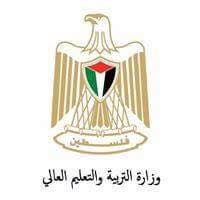 الصف: الخامسمديرية: سلفيتالاسم:مدرسة: ذكور سلفيت الأساسية العلياالزمن: حصة دراسيةالمبحث: اللغة العربيةامتحان نهاية الفترة الثانية2020-2021مجموع العلامات :50علامةكلمة منتهية بتاء مربوطةكلمة منتهية بتاء مفتوحةكلمة منتهية بهاءكلمة مبدوءة بلام شمسيةكلمة مبدوءة بلام قمرية